Das Herz - Wir fassen zusammen1. EinzelarbeitAuf den Begriffskärtchen stehen Begriffe, die du beim Thema Aufbau und Funktion des Herzens kennengelernt hast. Sortiere die Begriffskärtchen auf zwei Stapel. Stapel A	„Ich kann beschreiben, wo der Begriff innerhalb des Herzzyklus vorkommt.“ Überprüfe deine Definition mit den Inhalten deines Heftes /Buches. 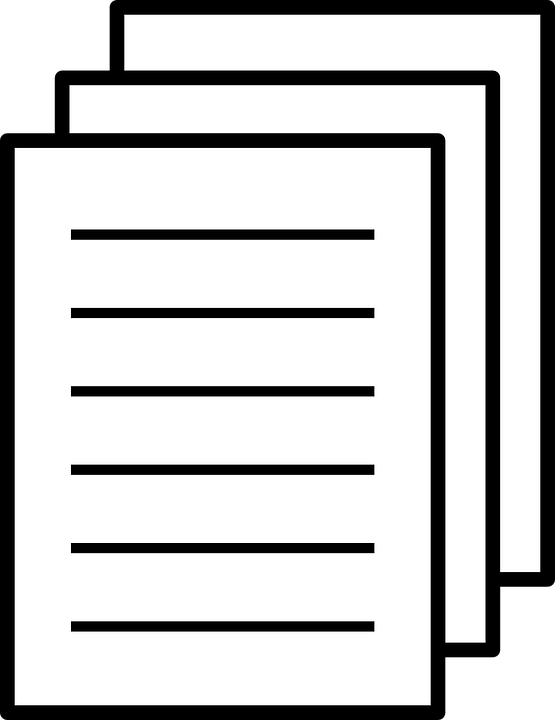 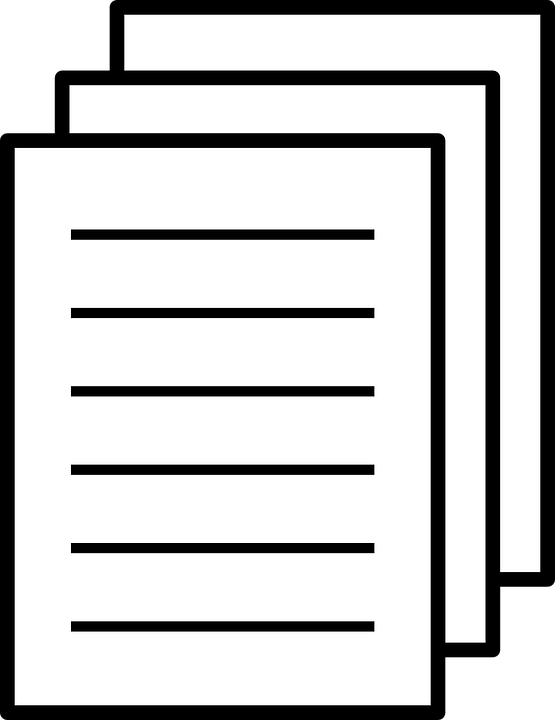 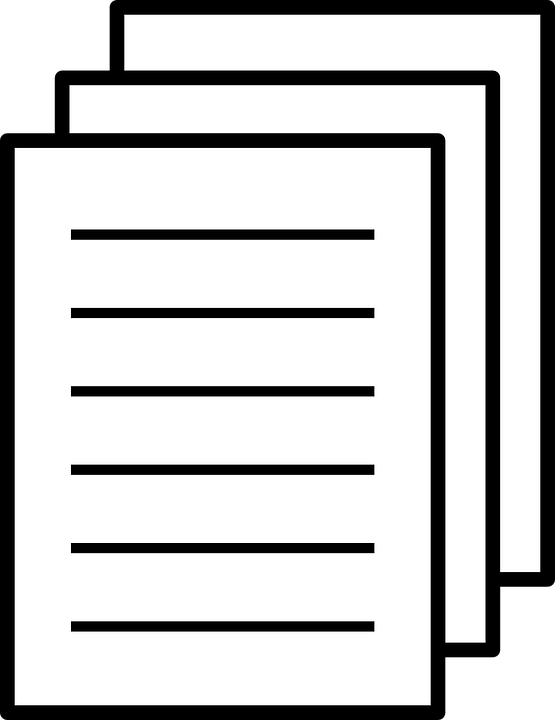 Stapel B	„Den Begriff muss ich für mich noch klären.“2. PartnerarbeitErklärt euch gegenseitig die Begriffe von Stapel B. Überprüft anhand eurer Materialien (Heft, Buch), ob eure Erklärungen korrekt sind, und korrigiert sie bei Bedarf.Legt die Begriffe, die Ihr klären konntet, auf Stapel A.3. GruppenarbeitFindet euch in einer Vierergruppe zusammen. Sucht den Stapel A mit den meisten Kärtchen. Bringt die Begriffskärtchen von Stapel A gemeinsam in ein Fließschema.4. PlenumsphaseBereitet euch in eurer Gruppe darauf vor, dass jeder Gruppenteilnehmer die Ergebnisse der Gruppenarbeit im Plenum präsentieren kann. Übernehmt die korrekte Darstellung in euer Heft/Ordner. Ergänzt ggf. fehlende Begriffe. 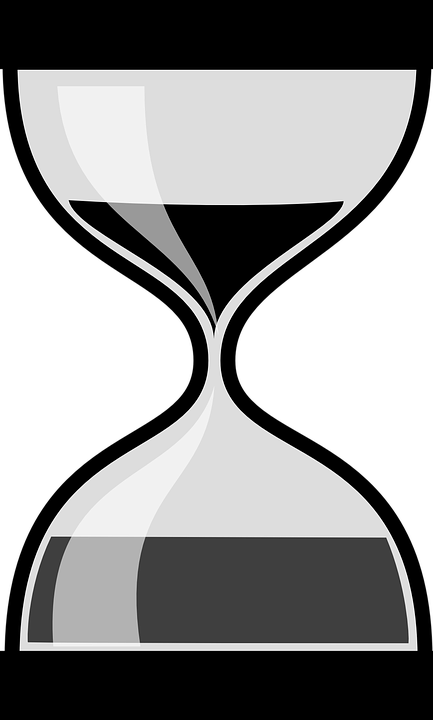 Zeit: 30 Minuten	KörperkreislaufLungeHerzsauerstoffreiches BlutLungenarterierechte Herzkammerlinker Vorhoflinke HerzkammerLungenkreislaufKapillarensauerstoffarmes BlutLungenveneDiastoleTaschenklappenSystolerechter VorhofAorta (Körperarterie)Lungenbläschenobere / untere Hohlvene SegelklappenKapillaren